Phụ lục 1: Mẫu Trang bìa và trang lót bằng tiếng Trung và tiếng Việt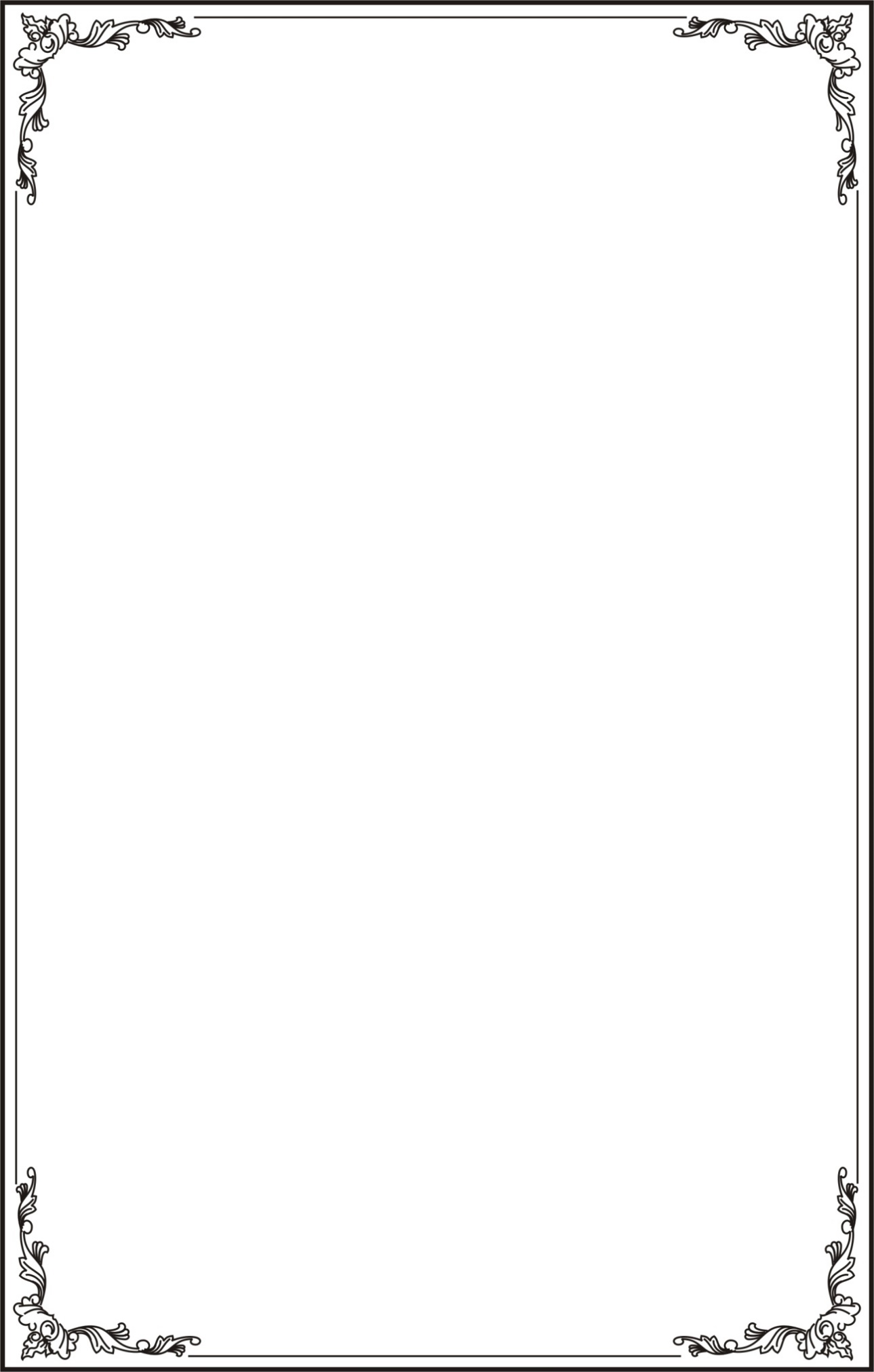     河内开放大学    中文系     ------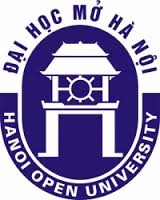 学术报告题目：姓名：班级：导师：2017于河内VIỆN ĐẠI HỌC MỞ HÀ NỘIKHOA TIẾNG TRUNG QUỐC-------------------NGHIÊN CỨU KHOA HỌCĐỀ TÀI: Sinh viên thực hiện    :  Lớp		                :  Giảng viên hướng dẫn: Hà Nội, tháng 4 năm 2017                         	Phụ lục 2: Mẫu Thuyết minh đề tài bằng tiếng Trung và tiếng Việt河内开放大学中文系					       2017-2018 年学生科学研究报告      --------------------课题研究计划一、课题名称:  二、课题作者:    姓名：班级：	学号：三、课题基本情况	1. 选题缘由	2. 主要内容： 第一章：…………		              第二章：…………		              第三章：……………………	3. 预期结果	4. 参考文献 VIỆN ĐẠI HỌC MỞ HÀ NỘI KHOA TIẾNG TRUNG QUỐCBẢN THUYẾT MINH ĐỀ TÀI NGHIÊN CỨU KHOA HỌC SINH VIÊN 2017-2018I. Tên đề tài II. Sinh viên thực hiệnIII. Nội dung triển khai Lý do chọn đề tài:Chương I: Chương II: Chương III: ……Kết quả dự kiến:Danh mục tài liệu tham khảo:YÊU CẦU VỀ TRÌNH BÀY VĂN BẢN- Đề tài phải được viết bằng tiếng Trung Quốc (với K22, K21, K20, K19) và bằng tiếng Việt (với K23), độ dài tối thiểu 30 trang, tối đa 50 trang. - Yêu cầu cụ thể về trình bày: 	+ Mẫu trang bìa và trang lót (xem Phụ lục 1), nếu viết bằng tiếng Trung thì trang bìa là tiếng Trung, trang lót là tiếng Việt và ngược lại. 		 Trang bìa in trên giấy A4 cứng màu xanh da trời, dập ghim bên trái, dán băng dính gáy. Trang lót và nội dung in 1 mặt theo chiều dọc trên giấy A4 trắng.	+ Về trình bày nội dung văn bản:  (mẫu Bản thuyết minh như Phụ lục 2) Bản thuyết minh in một mặt trên giấy A4 trắng.		 Soạn thảo: font chữ tiếng Việt/ tiếng Anh: Times New Roman, tên chương, tên đề mục viết hoa; tên chương cỡ chữ 18; nội dung cỡ chữ 13 (trên phần mềm Microsoft Word hoặc các phần mềm soạn thảo văn bản tương đương); font chữ tiếng Trung: tiêu đề và tên chương dùng font SimHei cỡ chữ 18; phần nội dung font SimSun; cỡ chữ 13. 		 Giãn dòng: Multiple 1.5; cách trên dưới và trái phải theo mặc định của Microsoft Word hoặc phần mềm soạn thảo văn bản tương đương. Đặt Page Number: Bottom of Page, giữa trang, cỡ chữ 10 của font Times New Roman.